Steinbrenner High SchoolApply for a Scholarship!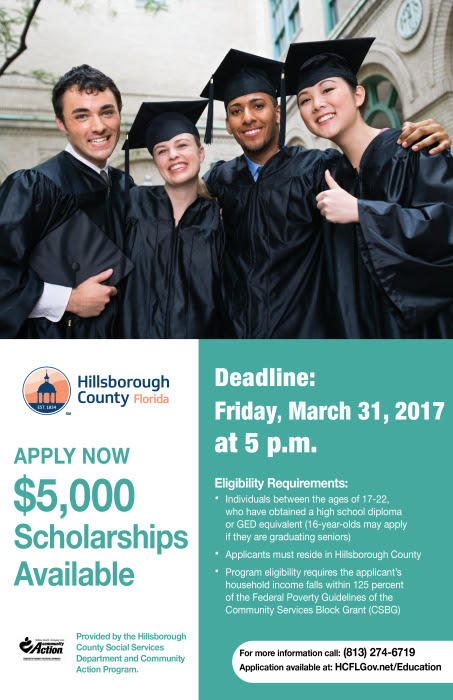 